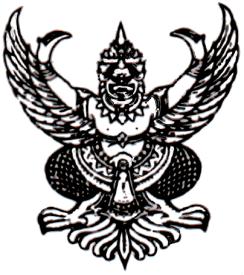 ประกาศองค์การบริหารส่วนตำบลดอนดั่งเรื่อง  การรับสมัครคัดเลือกพนักงานส่วนตำบล  เพื่อแต่งตั้งให้ดำรงตำแหน่งในระดับที่สูงขึ้น  สำหรับตำแหน่งผู้บริหารของพนักงานส่วนตำบล------------------------------------------------ 		ด้วยองค์การบริหารส่วนตำบลดอนดั่ง  ตำบลดอนดั่ง  อำเภอหนองสองห้อง  จังหวัดขอนแก่นจะดำเนินการคัดเลือกพนักงานส่วนตำบลเพื่อแต่งตั้งให้ดำรงตำแหน่งในระดับที่สูงขึ้นสำหรับตำแหน่งผู้บริหารขององค์การบริหารส่วนตำบล  ในตำแหน่ง นักบริหารงานองค์การบริหารส่วนตำบล ระดับ ๗( รองปลัด อบต. ๗) โดยวิธีการประเมินคุณสมบัติของบุคคลและประเมินความเหมาะสม ( สัมภาษณ์ ) ตามแผนอัตรากำลัง ๓ ปี  (พ.ศ. ๒๕๕๕ – ๒๕๕๗) และประกาศการปรับขนาดองค์การบริหารส่วนตำบลจากขนาดเล็กเป็นขนาดกลาง    ซึ่งผ่านความเห็นชอบจาก ก.อบต. จังหวัดขอนแก่น  แล้วนั้น  		อาศัยอำนาจตามความในข้อ ๕๔ - ๑๕๓ แห่งประกาศคณะกรรมการพนักงานส่วนตำบลจังหวัดขอนแก่น  เรื่อง  หลักเกณฑ์และเงื่อนไขเกี่ยวกับการบริหารงานบุคคลขององค์การบริหารส่วนตำบล  ลงวันที่ ๑๑ พฤศจิกายน  พ.ศ.๒๕๔๕  และฉบับที่แก้ไขเพิ่มเติมถึงปัจจุบัน    จึงประกาศรับสมัครคัดเลือก ดังนี้ ข้อ  ๑  ชื่อตำแหน่งที่จะดำเนินการคัดเลือก จำนวน ๑ ตำแหน่ง 	๑.๑  นักบริหารงาน อบต. ระดับ ๗ (รองปลัด อบต.๗)           	 จำนวน    ๑    อัตรา	ข้อ  ๒  รายละเอียดตำแหน่ง  หน้าที่และความรับผิดชอบ                 หน้าที่ความรับผิดชอบของตำแหน่ง  ลักษณะงานที่ปฏิบัติ  คุณสมบัติของผู้สมัคร  และความรู้ความสามารถที่ต้องการ  รายละเอียดแนบท้ายประกาศ  (ผนวก ก) 	ข้อ  ๓  การรับสมัครคัดเลือกและสถานที่รับสมัคร     		ให้ผู้มีสิทธิสมัครเข้ารับการคัดเลือก  ยื่นใบสมัคร (เอกสารหมายเลข ๑ แนบท้ายประกาศ) ข้อมูลบุคคล (เอกสารหมายเลข ๒ แนบท้ายประกาศ) และหนังสือรับรองจากนายกองค์การบริหารส่วนตำบลที่ตนสังกัดอยู่ซึ่งได้อนุญาตให้มาสมัครเข้ารับการคัดเลือก (เอกสารหมายเลข ๓ แนบท้ายประกาศ)ด้วยตนเองได้ที่สำนักงานปลัดองค์การบริหารส่วนตำบลดอนดั่ง   ตำบลดอนดั่ง  อำเภอหนองสองห้อง  จังหวัดขอนแก่น ตั้งแต่วันที่ ๑๓  เดือนสิงหาคม  พ.ศ. ๒๕๕๖   ถึงวันที่  ๒  เดือนกันยายน  พ.ศ. ๒๕๕๖  ในวันและเวลาราชการ  สามารถสอบถามรายละเอียดได้ที่  โทรศัพท์หมายเลข ๐-๔๓๒๑-๐๓๘๔/ข้อ  ๔  เอกสาร............-๒-	ข้อ  ๔  เอกสารและหลักฐานที่จะต้องยื่นพร้อมใบสมัคร		๔.๑  ใบสมัคร ตามเอกสารหมายเลข ๑		           จำนวน    ๑    ชุด		๔.๒  แบบสรุปคะแนนประวัติการรับราชการ (คุณสมบัติ) ตามเอกสารหมายเลข ๒  จำนวน    ๑    ชุด		๔.๓  หนังสือรับรองจากนายกองค์การบริหารส่วนตำบลต้นสังกัด อนุญาตให้สมัคสอบคัดเลือก ตามเอกสารหมายเลข ๓			    จำนวน    ๑   ชุด		๔.๔  รูปถ่ายเครื่องแบบข้าราชการ หน้าตรง ไม่สวมหมวก และไม่สวมแว่นตา ขนาด ๑ นิ้ว  ถ่ายครั้งเดียวกันไม่เกิน ๖ เดือน โดยเขียนชื่อตัว ชื่อสกุล หลังรูปถ่ายด้วยตนเอง		    จำนวน    ๓    รูป		๔.๕  สำเนาบัตรประจำตัวเจ้าหน้าที่ของรัฐ (พนักงานส่วนตำบล)		    จำนวน    ๑    ชุด		๔.๖  สำเนาบัตรประวัติพนักงานส่วนตำบล	            จำนวน    ๑    ชุด		๔.๗  สำเนาวุฒิการศึกษา และสำเนาผลการศึกษา (Transcript)	            จำนวน    ๑    ชุด		๔.๘  ใบรับรองแพทย์  ซึ่งออกไว้ไม่เกิน ๑ เดือน	            จำนวน    ๑    ฉบับ		๔.๙  สำเนาหลักฐานอื่นๆ  เช่น  ใบสำคัญการสมรส  ใบเปลี่ยนชื่อตัว – ชื่อสกุล  (ถ้ามี)  พร้อมรับรองสำเนาถูกต้องทุกฉบับ					ข้อ  ๕  หลักเกณฑ์และวิธีการคัดเลือกเพื่อประเมินความเหมาะสมกับตำแหน่ง	๕.๑ ผู้สมัครจะต้องส่งแบบแสดงวิสัยทัศน์ในการปฏิบัติงานในตำแหน่งที่เข้ารับการคัดเลือก  (ผนวก ค) พร้อมทั้งจัดส่งเอกสารแสดงผลงานที่ประสบความสำเร็จอย่างน้อย ๑ ผลงาน  แต่ไม่เกิน ๓ ผลงาน  ให้คณะกรรมการคัดเลือก  จำนวน ๙ ชุด  ก่อนวันคัดเลือกไม่น้อยกว่า ๓ วัน  ณ องค์การบริหารส่วนตำบลดอนดั่ง  ตำบลดอนดั่ง  อำเภอหนองสองห้อง  จังหวัดขอนแก่น   	๕.๒ องค์การบริหารส่วนตำบลดอนดั่ง  จะดำเนินการคัดเลือก  โดยคณะกรรมการคัดเลือกฯ  จะประเมินโดยวิธีสัมภาษณ์  และข้อมูลในเอกสารต่างๆ  ที่ผู้สมัครยื่นแสดงต่อคณะกรรมการฯ  ตามเอกสารแนบท้ายประกาศ  ๑-๒  เอกสารวิสัยทัศน์  รายละเอียดแนบท้ายตาม  (ผนวก ข)	ข้อ  ๖  ค่าธรรมเนียมในการรับสมัครคัดเลือก	ผู้สมัครคัดเลือกจะต้องชำระค่าธรรมเนียมในการสมัครคัดเลือกในตำแหน่งสายงานผู้บริหาร  ตำแหน่งละ ๔๐๐ บาท  ในวันสมัครข้อ ๗ การประกาศรายชื่อผู้มีสิทธิเข้ารับการคัดเลือก  วัน  เวลา  และสถานที่  ประเมินความเหมาะสมกับตำแหน่ง	 ๗.๑ องค์การบริหารส่วนตำบลดอนดั่ง  จะประกาศรายชื่อผู้มีสิทธิเข้ารับการคัดเลือก  ภายหลังจากผู้สมัครจัดส่งเอกสารครบตามที่กำหนดตามประกาศนี้  และตรวจสอบคุณสมบัติถูกต้องแล้วภายใน   วันที่  ๓   เดือนกันยายน   พ.ศ.  ๒๕๕๖ โดยจะแจ้งไปยังสำนักงานส่งเสริมการปกครองท้องถิ่นจังหวัดที่ผู้นั้นสังกัดอยู่  และปิดประกาศ  ณ  ที่ทำการองค์การบริหารส่วนตำบลดอนดั่ง  อำเภอหนองสองห้อง  จังหวัดขอนแก่น และที่สำนักงานส่งเสริมการปกครองท้องถิ่นจังหวัดขอนแก่น  									/ข้อ  ๘  คณะกรรมการคัดเลือก............-๓-	ข้อ ๘   คณะกรรมการคัดเลือกจะดำเนินการคัดเลือกโดยวิธีสัมภาษณ์บุคคล  ในวันที่  ๑๔  เดือนกันยายน  พ.ศ.  ๒๕๕๖ ตั้งแต่เวลา ๐๙.๐๐ น. เป็นต้นไป  ณ  ห้องประชุมสำนักงานส่งเสริมการปกครองท้องถิ่นจังหวัดขอนแก่น  หรือที่คณะกรรมการคัดเลือกกำหนด  และจะประกาศผลการคัดเลือก  ภายในวันที่  ๑๖   เดือนกันยายน  พ.ศ. ๒๕๕๖ โดยจะแจ้งไปยังสำนักงานส่งเสริมการปกครองท้องถิ่นจังหวัดที่ผู้มีสิทธิคัดเลือกสังกัดอยู่  และติดประกาศ  ณ  สำนักงานส่งเสริมการปกครองท้องถิ่นจังหวัดขอนแก่น  (งานเลขานุการ  ก.อบต.จังหวัด)  ศาลากลางจังหวัดขอนแก่น  ชั้น  ๒  และที่ทำการองค์การบริหารส่วนตำบลดอนดั่ง  อำเภอหนองสองห้อง  จังหวัดขอนแก่น	ข้อ ๙  กรณีมีข้อสงสัยในการปฏิบัติตามประกาศนี้ให้นายกองค์การบริหารส่วนตำบลดอนดั่งมีอำนาจวินิจฉัยและให้ถือคำวินิจฉัยของ  นายกองค์การบริหารส่วนตำบลดอนดั่ง  เป็นที่สุด         ประกาศ  ณ  วันที่  ๓๑   เดือนกรกฎาคม   พ.ศ.  ๒๕๕๖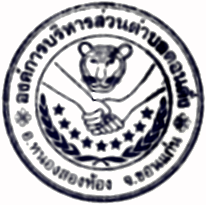 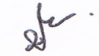 						       (นางปริณดา      บุญชัย)			                               นายกองค์การบริหารส่วนตำบลดอนดั่งชื่อตำแหน่ง		                    นักบริหารงานองค์การบริหารส่วนตำบล  7ตำแหน่งประเภท			บริหารหน้าที่ความรับผิดชอบ		ปฏิบัติหน้าที่ปลัดองค์การบริหารส่วนตำบล หรือรองปลัดองค์การบริหารส่วนตำบลซึ่งมีหน้าที่ความรับผิดชอบความยากและคุณภาพของงานสูงมาก รับผิดชอบงานบริหารทั่วไป การบริหารงานองค์การบริหารส่วนตำบล โดยควบคุมหน่วยงานหลายหน่วยและปกครองผู้อยู่ใต้บังคับบัญชาจำนวนมากและปฏิบัติหน้าที่อื่นตามที่ได้รับมอบหมายลักษณะงานที่ปฏิบัติในฐานะปลัดองค์การบริหารส่วนตำบล  รองปลัดองค์การบริหารส่วนตำบลทำหน้าที่พิจารณาทำความเห็น   สรุปรายงานเสนอแนะและดำเนินงานตามกฎหมายและระเบียบคำสั่งที่ต้องใช้ความชำนาญเกี่ยวกับการบริหารงานองค์การบริหารส่วนตำบลโดยปฏิบัติหน้าที่อย่างใดอย่างหนึ่งหรือหลายอย่าง  เช่น  การอนุญาต  การอนุมัติ  การดูแลผลประโยชน์ของ อบต. การประกอบการค้าซึ่งเป็นที่รังเกียจหรืออาจเป็นอันตรายแก่สุขภาพ  และหน้าที่อื่นตาม พ.ร.บ.สาธารณสุข  การรักษาความสงบเรียบร้อยของประชาชน  จัดให้มีและบำรุงทางบกและทางน้ำ  รักษาความสะอาดของถนนหรือทางเดินและที่สาธารณะ  รวมทั้งการกำจัดมูลฝอยและสิ่งปฏิกูล  ป้องกันและระงับโรคติดต่อ  จัดให้มีเครื่องมือเครื่องใช้ในการดับเพลิงให้ราษฎรได้รับการศึกษาอบรม  จัดให้มีน้ำสะอาด  หรือการประปา  จัดให้มีโรงฆ่าสัตว์จัดให้มีสุสานฌาปนสถาน  บำรุงและส่งเสริมการทำมาหากินของราษฎร  จัดให้มีและบำรุงสถานที่ทำการพิทักษ์รักษาคนเจ็บไข้  จัดให้มีและบำรุงการไฟฟ้าหรือแสงสว่างโดยวิธีอื่น  จัดให้มีและบำรุงทางระบายน้ำ  เทศพาณิชย์  จัดให้มีและบำรุงส้วมสาธารณะ  จัดให้มีและบำรุงสงเคราะห์มารดาและเด็ก  จัดให้มีและบำรุงโรงพยาบาล  จัดให้มีการสาธารณูปการ  จัดให้มีการจัดทำกิจการซึ่งจำเป็นเพื่อการสาธารณสุขจัดตั้งและบำรุงโรงเรียนอาชีวศึกษา  จัดให้มีและบำรุงสถานที่สำหรับการกีฬาและพลศึกษา จัดให้มีและบำรุงสวนสาธารณะ  สวนสัตว์  และสถานที่พักผ่อนหย่อนใจ  ปรับปรุงแหล่งเสื่อมโทรม  และรักษาความเรียบร้อยของท้องถิ่น  กิจการอย่างอื่นซึ่งจำเป็นเพื่อการสาธารณสุข  และหน้าที่อื่น ๆ ซึ่งมีคำสั่งกระทรวงมหาดไทย  หรือกฎหมายบัญญัติให้เป็นหน้าที่ขององค์การบริหารส่วนตำบล  เช่น  การเลือกตั้งสมาชิกสภาองค์การบริหารส่วนตำบล  เลขานุการสภาองค์การบริหารส่วน การจัดการให้ความสะดวก  และรักษาความสงบเรียบร้อยในการเลือกตั้งของแต่ละหน่วยเลือกตั้งที่อยู่ในท้องที่  การจัดการให้ความสะดวก  และรักษาความสงบเรียบร้อยในการเลือกตั้ง  การขออนุมัติจ้างลูกจ้าง  และคนงานองค์การบริหารส่วนตำบล  การขออนุมัติเลื่อนขั้นเงินเดือนลูกจ้างคนงาน  และพนักงานส่วนตำบลประจำปี การขออนุมัติใช้จ่ายเงินสะสมขององค์การบริหารส่วนตำบล     เป็นกรรมการสอบแข่งขันบุคคลเข้าบรรจุเป็นพนักงานส่วนตำบลที่ ก.อบต. จังหวัดแต่งตั้งเป็นกรรมการสอบสวนพนักงานส่วนตำบลผู้ถูกกล่าวหากระทำผิดวินัย   เป็นเจ้าหน้าที่งบประมาณ  เป็นเจ้าหน้าที่เกี่ยวกับการศึกษา  เป็นเจ้าหน้าที่เกี่ยวกับการควบคุมโรคระบาดสัตว์   เป็นกรรมการควบคุมรักษาทรัพย์สินขององค์การบริหารส่วนตำบล  เป็นผู้เก็บรักษาเอกสารสำคัญขององค์การบริหารส่วนตำบล  เป็นผู้รับผิดชอบเกี่ยวกับการเงินทั่วไปขององค์การบริหารส่วนตำบล  ตรวจฎีกาเบิกจ่ายเงิน  ลงนามถอนเงินจากธนาคารพาณิชย์  ธนาคารออมสิน  คลังจังหวัด   เป็นกรรมการรักษาเงินขององค์การบริหารส่วนตำบล    เป็นพนักงานเจ้าหน้าที่ประเมินภาษีโรงเรือน   เป็นพนักงานเจ้าหน้าที่ประเมินภาษีบำรุงท้องที่  เป็นพนักงานเจ้าหน้าที่ประเมินภาษีป้าย  เป็นพนักงานเจ้าหน้าที่ควบคุมการฆ่าและออกใบอาชญาบัตรการฆ่าและการจำหน่ายเนื้อสัตว์ เป็นเจ้าหน้าที่ดับเพลิง  เป็นเจ้าหน้าที่พัสดุ  เป็นเจ้าหน้าที่จัดทำรายงานประจำปี  เป็นกรรมการตรวจรับวัสดุและกรรมการควบคุมการก่อสร้าง  เป็นกรรมการตรวจสภาพอาคาร  เป็นกรรมการควบคุมการรับส่งเงิน  เป็นกรรมการอำนวยการศึกษา  เป็นกรรมการประชาสัมพันธ์  เป็นกรรมการจัดงานประจำปี  อันเป็นประเพณีท้องถิ่น หรืองานราชพิธี  งานรัฐพิธี  เป็นกรรมการช่วยเหลือและบรรเทาทุกข์ประชาชนในท้องถิ่นในกรณีเกิดภัยธรรมชาติและสาธารณภัยต่าง ๆ  เป็นต้น  ฝึกอบรมและให้คำแนะนำปรึกษาในการปฏิบัติงานแก่เจ้าหน้าที่ระดับรองลงมา   ตอบปัญหาชี้แจงต่าง ๆ  เกี่ยวกับงานในหน้าที่  เข้าร่วมประชุมคณะกรรมการต่าง ๆ ตามที่/ได้รับแต่งตั้ง........................-๒-ได้รับแต่งตั้งเข้าร่วมประชุมในการกำหนดนโยบายและแผนงานของส่วนราชการที่สังกัดและปฏิบัติหน้าที่อื่นที่เกี่ยวข้องในฐานะหัวหน้าหน่วยงาน  นอกจากปฏิบัติงานดังกล่าวข้างต้นแล้ว  ยังทำหน้าที่กำหนดนโยบายการปฏิบัติงานพิจารณาวางอัตรากำลังเจ้าหน้าที่และงบประมาณของงานที่รับผิดชอบติดต่อประสานงานวางแผนมอบหมายงานวินิจฉัยสั่งการ  ควบคุมตรวจสอบให้คำปรึกษาแนะนำปรับปรุงแก้ไขติดตามประเมินผลและแก้ปัญหาข้อขัดข้องในการปฏิบัติงานรับผิดชอบด้วยคุณสมบัติเฉพาะสำหรับตำแหน่ง๑. คุณสมบัติเฉพาะสำหรับตำแหน่งในฐานะปลัด อบต. ๗              	     -  มีคุณสมบัติเฉพาะสำหรับตำแหน่งนักบริหารงาน อบต. ๖ ข้อ ๑  และ                	        (๑)  ดำรงตำแหน่งหรือเคยดำรงตำแหน่งรองปลัด อบต. ๗ (นักบริหารงาน อบต.๗ หรือเจ้าหน้าที่บริหารงานทั่วไป ๗)  หรือที่ ก.อบต. เทียบเท่ามาแล้วไม่น้อยกว่า ๒ ปี  โดยจะต้องปฏิบัติราชการเกี่ยวกับงานบริหารงาน อบต.  หรืองานอื่นที่เกี่ยวข้องมาแล้วไม่น้อยกว่า ๑ ปี  หรือ                	        (๒) ดำรงตำแหน่งหรือเคยดำรงตำแหน่งไม่ต่ำกว่าปลัด อบต. ๖  หรือรองปลัด อบต. ๖ (นักบริหารงาน อบต. หรือเจ้าหน้าที่บริหารงานทั่วไป ๖)  หรือที่ ก.อบต. เทียบเท่ามาแล้วไม่น้อยกว่า ๔ ปี โดยจะต้องปฏิบัติราชการเกี่ยวกับงานบริหารงาน อบต.  หรืองานอื่นที่เกี่ยวข้องมาแล้วไม่น้อยกว่า ๑ ปี กำหนดเวลา ๔ ปี ให้ลดเป็น ๓ ปี สำหรับผู้ได้รับปริญญาโท หรือเทียบได้ไม่ต่ำกว่านี้ทางรัฐศาสตร์ การปกครอง รัฐประศาสนศาสตร์ การบริหารรัฐกิจ  กฎหมายหรือทางอื่นที่ ก.อบต.กำหนดว่าใช้เป็นคุณสมบัติเฉพาะสำหรับตำแหน่งนี้ได้ ๒. คุณสมบัติเฉพาะสำหรับตำแหน่งในฐานะรองปลัด อบต. ๗               	     - มีคุณสมบัติเฉพาะสำหรับตำแหน่งนักบริหารงาน อบต.๖ ข้อ ๑  และ       (๑)  ดำรงตำแหน่งหรือเคยดำรงตำแหน่งปลัด อบต. ๖ หรือรองปลัดอบต.๖ (นักบริหารงาน อบต.๖  หรือเจ้าหน้าที่บริหารงานทั่วไป ๖)  หรือที่ ก.อบต. เทียบเท่ามาแล้วไม่น้อยกว่า ๒ ปี  โดยจะต้องปฏิบัติราชการเกี่ยวกับงานบริหารงาน อบต.  หรืองานอื่นที่เกี่ยวข้องมาแล้วไม่น้อยกว่า ๑ ปี  หรือ       (๒)  ดำรงตำแหน่งหรือเคยดำรงตำแหน่งหัวหน้าสำนักปลัด อบต. ๗(นักบริหารงานทั่วไป ๗)  หรือตำแหน่งผู้อำนวยการกองระดับ ๗หรือที่ ก.อบต. เทียบเท่ามาแล้วไม่น้อยกว่า ๒ ปี  โดยจะต้องปฏิบัติราชการเกี่ยวกับงานบริหารงาน อบต.  หรืองานอื่นที่เกี่ยวข้องมาแล้วไม่น้อยกว่า ๑ ปีความรู้ความสามารถที่ต้องการนอกจากจะมีความรู้ความสามารถเช่นเดียวกับนักบริหารงานองค์การบริหารส่วนตำบล  ๖  แล้วจะต้องมีความรู้ความเข้าใจในนโยบายการบริหารงานของรัฐบาล  และปัญหาด้านการเมือง  เศรษฐกิจและสังคมของประเทศ